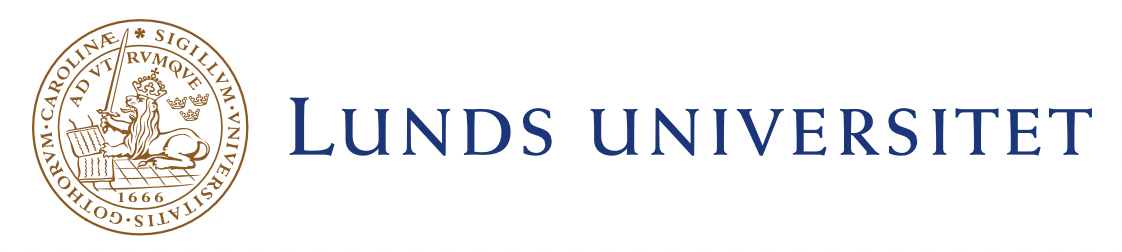 Institutionen för kulturvetenskaper, avdelningen för ABM och Digitala kulturerKandidatprogram i Digitala kulturerFastställd och reviderad av kursplanegruppen: 11.10.2022Kurslitteratur för DIKA21Digitala kulturer: Teorier – Fortsättning, 7,5 hp, VT 2023Totalt cirka 1 000 sidor.Bolter, Jay David och Richard Grusin, Remediation. Understanding New Media (Cambridge, Mass.: MIT Press, 1999), 1–84 (83 sidor). ISBN 0262024527Ceruzzi, Paul E., Computing. A concise history (Cambridge, Mass.: MIT Press, 2012), 1–161 (160 sidor). ISBN 9780262517676deLisle, Jacques, Avery Goldstein och Guobin Yang, The Internet, social media, and a changing China (Philadelphia, Penn. University of Pennsylvania Press, 2016), 1–27 (26 sidor). ISBN 9780812223514Eriksson, Maria, "Dataflöden och infrastruktur", Digitala metoder inom humaniora och samhällsvetenskap (red.) Fredrik Norén & Johan Jarlbrink (Lund: Studenlitteratur, 2021), 113–136 (23 sidor). ISBN 9789144140551Fleischer, Rasmus och Pelle Snickars, Den svenska enhörningen (Stockholm: Mondial, 2018), 1–51 (50 sidor). ISBN 9789188671257McLuhan, Marshall, Media (Skarpnäck: Tranan, 2001), 1–51 (50 sidor). ISBN 9188420825Jakobsson, Peter, "Lev Manovich:  The Language of New Media", Medievetenskapens idétraditioner (red.) Stina Bengtsson, Staffan Ericson och Fredrik Stiernstedt (Lund: Studentlitteratur, 2020), 373–386 (13 sidor). ISBN 9789144130712Jarlbrink, Johan, Patrik Lundell och Pelle Snickars, Mediernas historia (Lund: Mediehistoriskt arkiv, 2019), 194–264 (70 sidor). ISBN 9789198580105Manovich, Lev, The language of new media (Cambridge, Mass.: MIT Press, 2001), 1–111 (110 sidor). ISBN 0262632551Miller, Vincent, Understanding Digital Culture (Oxford: Sage, 2020), 1–286 (285 sidor). ISBN 9781473993877Parks, Lisa och Nicole Starosielski (red.), Signal traffic: critical studies of media infrastructures (Illinois: University of Illinois Press, 2015), 1–30 + 71–92 (51 sidor). ISBN 9780252080876Punathambekar, Aswin och Sriram Mohan, Global digital cultures: perspectives from South Asia (Ann Arbor: University of Michigan Press, 2019), 1–36 (35 sidor). ISBN 9780472131402Wormbs, Nina, "Det digitalas materialitet", Efter digitaliseringen – RJ årsbok 2022 (Stockholm: RJ, 2022), 7–58 (51 sidor). ISBN 9789170613838Örvall, Sara, Ditt framtida jag: hur ny teknik revolutionerar människan och gör oss starkare, smartare och vänligare (Stockholm: Volante, 2020), 1–51 (50 sidor). ISBN 9789179650384